Dear Fellow Church Members,Let me begin by saying a big thank you for all the love and support you all have given us during these tough times. I feel lucky and grateful for having such an amazing bunch of people around me who stood by me and their unwavering support gave me the courage to move ahead in life.I would like to extend my thanks to all my Church family for being generous in your love, contribution towards the funeral of my (relation). It was a defining moment of my life, and I was on the verge of breaking down. With the Almighty’s blessings and your support, I have been able to overcome the worst of my fears and have been able to rebuild my strength today.My words fail me while I look back to those days when I felt lost and alone. But by God’s grace, I had the unwavering support from my Church family which made everything possible for me. I cannot thank each of you enough for what you all have done.Thank you for everything and God Bless. I pray for your well-being, good health each day to the Almighty.(Your name)(Your address)(Your contact number)(your email id)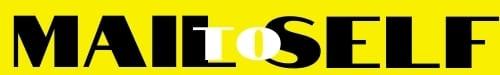 